Кафедры-разработчикиКазанский национальный исследовательский технологический университетП У Т Е В К АНа педагогическую практикуАспиранта_____________________________________ каф.________________ Факультета ________________________________________________________ Направленность ____________________________________________________ В соответствии с договором № _________ от ________________ 20___г. Направляется для прохождения _____________________________ практики с_______________________________по _______________________________ в ________________________________________________________________ (наименование предприятия) М. П.Декан _________________ (Подпись) Заведующий кафедрой _________________ (Подпись) Прибыл на практику _____________20___ г. м.п. _________________ Выбыл с практики ______________20___ г. м.п. _________________ Инструктаж на рабочем месте проведен ___________________20 г. _________________________________________________________ (подпись должностного лица, проводившего инструктаж) Отзыв о работе практиканта _______________________________________ _____________________________________________________________________________________________________________________________________________ Оценка по практике _________________________________ Руководитель практики от предприятия ____________________________ (подпись) Руководитель практики от кафедры ________________________________ (подпись)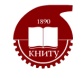 Федеральное государственное бюджетное образовательное учреждение высшего образования «Казанский национальный исследовательский технологический университет»(ФГБОУ ВО КНИТУ)ИНДИВИДУАЛЬНЫЙ ПЛАН ПЕДАГОГИЧЕСКОЙ ПРАКТИКИ(20____ - 20____ учебный год)аспиранта ___________________________________________________________________Ф.И.О. аспирантанаправленность_____________________________________________________________кафедра _____________________________________________________________________наименованиенаучный руководитель________________________________________________________                                                              Ф.И.О. должность, ученое звание, ученая степеньАспирант 			______________/ ___________________Ф.И.О.Научный руководитель 	______________/ ___________________Ф.И.О.Зав. кафедрой         		______________/ ___________________Ф.И.О.Федеральное государственное бюджетное образовательное учреждение высшего образования «Казанский национальный исследовательский технологический университет»(ФГБОУ ВО КНИТУ)ОТЧЕТо прохождении __________________ практики в аспирантуре (20____- 20____ учебный год)аспирант  _________________________________________________________________Ф.И.О. аспирантанаправленность ____________________________________________________________год обучения ______________________кафедра___________________________________________________________________Сроки прохождения практики  с «___»_________ 20____ г. по «____» ________ 20___ г.Основные итоги практики:_______________________________________________________________________________________________________________________________________________________________________________________________________________________________________Рекомендации:__________________________________________________________________________________________________________________________________________________________Аспирант 			______________/ ___________________ФИОНаучный руководитель 	______________/ ___________________ФИОРуководитель от предприятия,организации                        ______________/___________________                                                                                 ФИОЗав. кафедрой         		______________/ ___________________                                                                                   ФИО Федеральное государственное бюджетное образовательное учреждение высшего образования «Казанский национальный исследовательский технологический университет»(ФГБОУ ВО КНИТУ)ОТЗЫВо прохождении педагогической практикиаспирант  ____________________________________________________________________________________Ф.И.О. аспирантанаправленность_______________________________________________________________________________год обучения _________________________________________________________________________________кафедра _________________________________________________________________________________________________________________________________________________________________________________________________________________________________________________________________________________________________________________________________________________________________________________________________________________________________________________________________________________________________________________________________________________________________________________________________________________________________________________________________________________________________________________________________________________________________________________________________________________________________________________________________________________________________________________________________________________________________________________________________________________________________________________Научный руководитель 	______________/ ___________________Ф.И.О.Зав. кафедрой         		______________/ ___________________Ф.И.О.Федеральное государственное бюджетное образовательное учреждение высшего образования «Казанский национальный исследовательский технологический университет»(ФГБОУ ВО КНИТУ)ВЫПИСКА ИЗ ПРОТОКОЛА № _____заседания кафедры от ________________ 20____г.ПРИСУТСТВОВАЛИ_______________________________________________________________________________________________________________________________________________________________________________________________________________________________________________________________________________________________________________________________________________________________________________СЛУШАЛИ: аспиранта  _____________________________________________________________________________________Ф.И.О. аспирантанаправленность _______________________________________________________________________________о прохождении педагогической практики  с «___»__________ 20___ г. по «____» _________ 20___ г.ПОСТАНОВИЛИ: считать, что аспирант ____________________________________прошел  практику с оценкой ____________________Зав. кафедрой         		______________/ ___________________Ф.И.О.Секретарь 			______________/ ___________________Ф.И.О.МИНОБРНАУКИ РОССИИФедеральное государственное бюджетное образовательное учреждениевысшего образования«Казанский национальный исследовательский технологический университет»(ФГБОУ ВО «КНИТУ»)ЗАЧЕТНАЯ ВЕДОМОСТЬ по педагогической практикеАспирант_____________________________________________________________________Направленность________________________________________________________________Зав.кафедрой Ф.И.О________________________________________________Подпись________________(ведомость распечатывается, заполнятся, и вклеивается в индивидуальный план аспиранта)Программа аспирантуры(Направленность)Код и наименование направления подготовкиКафедра руководитель ОПОП1Механика деформируемого твердого тела01.06.01Математика и механикакаф. ТМСМ 2Механика жидкости, газа и плазмы01.06.01Математика и механикакаф.  ПНТВМ 3Химическая физика, горение и взрыв, физика экстремальных состояний вещества03.06.01Физика и астрономиякаф. ТТХВ 4Неорганическая химия04.06.01Химические наукиКаф. НХ 5Аналитическая химия04.06.01Химические наукикаф. АХСМК 6Органическая химия04.06.01Химические наукикаф.ОХ7Физическая химия04.06.01Химические наукиКаф.ФКХ 8Высокомолекулярные соединения04.06.01Химические науки Каф. ТСК 9Коллоидная химия04.06.01Химические наукиКаф. ФКХ 10Нефтехимия04.06.01Химические наукиКаф. ОХТ 11Кинетика и катализ04.06.01Химические наукиКаф.ОХТ 12Электромеханика  и  электрические  аппараты 13.06.01Электро - и теплотехникаКаф. ЭЭ 13Теплофизика и теоретическая теплотехника13.06.01Электро - и теплотехникаКаф. ТОТ 14Машиноведение,  системы  приводов  и  детали  машин 15.06.01МашиностроениеКаф. ПДМ.15Вакуумная,  компрессорная  техника  и  пневмосистемы15.06.01МашиностроениеКаф. ВТЭУ 16Технология  неорганических  веществ18.06.01Химическая  технологияКаф. ТНВМ17Технология  электрохимических  процессов  и  защита  от   коррозии18.06.01Химическая  технологияКаф. ТЭП 18Технология  органических  веществ18.06.01Химическая  технологияКаф. ТСК 19Технология  и  переработка  полимеров  и  композитов18.06.01Химическая  технологияКаф. ХТПЭ20Химическая  технология  топлива  и высокоэнергетических веществ18.06.01Химическая  технология Каф. ХТВМС21Процессы  и  аппараты  химических  технологий18.06.01Химическая  технологияКаф. ПАХТ 22Технология силикатных и тугоплавких неметаллических материалов18.06.01Химическая  технологияКаф. ТНВМ 23Технология обработки, хранения и переработки злаковых, бобовых культур, крупяных продуктов, плодоовощной продукции и виноградарства19.06.01Промышленная экология и биотехнологии Каф. ТПП 24Технология мясных, молочных и рыбных продуктов и холодильных производств19.06.01Промышленная экология и биотехнологии Каф. ТММП 25Биотехнология пищевых продуктов и биологических активных веществ19.06.01Промышленная экология и биотехнологии Каф. ПищБТ 26Процессы и аппараты пищевых производств19.06.01Промышленная экология и биотехнологииКаф. ОПП 27Экология19.06.01Промышленная экология и биотехнологииКаф. ИЭ 28Биотехнология (в т.ч. бионанотехнологии)19.06.01Промышленная экология и биотехнологииКаф ХК 30Пожарная  и  промышленная  безопасность20.06.01Техносферная безопасностьКаф. МАХП 31Математическое моделирование,  численные методы и комплексы программ27.06.01Управление в технических системахКаф. ИСУИР 32Системный  анализ,  управление  и  обработка  информации27.06.01Управление в технических системах Каф.  СТ 33Материаловедение  производств   текстильной  и  легкой   промышленности29.06.01Технологии легкой промышленности Каф. ПНТВМ 34Технология  кожи, меха, обувных и кожевенно-галантерейных изделий29.06.01Технологии легкой промышленности Каф.ПНТВМ – 35Фармацевтическая химия, фармакогнозия33.06.01Фармация Каф. ХТОСА 36Технология и оборудование хим. переработки биомассы дерева; химия  древесины35.06.04Технологии, средства механизации и энергетическое оборудование в сельском, лесном и рыбном хозяйстве каф. ХТД 37Древесиноведение,  технология  и  оборудование  деревопереработки35.06.04Технологии, средства механизации и энергетическое оборудование в сельском, лесном и рыбном хозяйстве Каф. АрД 38Социальная  психология39.06.01Каф.СРПП39Экономика  и  управление  народным  хозяйством38.06.01ЭкономикаКаф. Экономики – 40Организация производства38.06.01Экономикакаф. ЛиУ 41Социология культуры39.06.01Социологические наукиКаф.  ГМУС 42Социология  управления39.06.01Социологические наукиКаф.  ГМУС 43Политические институты, процессы и технологии41.06.01Политические науки и регионоведениеКаф.СПК 44Теория  и  методика  профессионального  образования44.06.01Образование и педагогические наукиКаф. ИПП  № п\пЭтапы практикиКоличество часовКалендарные сроки проведения планируемой работы1.   Подготовительный этап:- …..- ….182.   Основной этап:- …..- ….723.   Заключительный этап:-  …..-  ….18№ п\пЭтапы практики Наименование выполненной работыФакультет, группаКоличество часовДата1.Подготовительный этап:- …..- ….2.Основной этап:- …..- ….3.Заключительный этап:-  …..-  ….6.Общий объем часов Наименование дисциплиныОтметка о зачетеТекущая рейтинговая оценкаДатаПодписьнаучногоруководителяФамилия научного руководителяПедагогическая практика